
	     Alexandra SAEMMER 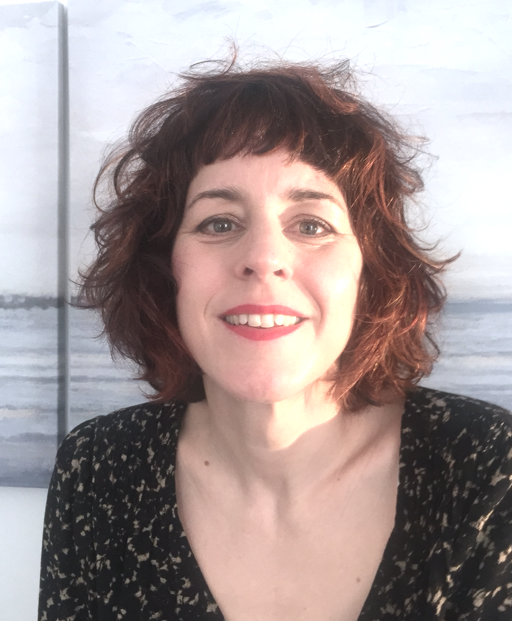 Full professor in information and communication studiesUniversity of Paris 8UFR Culture et communication2 rue de la Liberté93526 Saint-Denis       Telephone: 	0033-0175582228		                                                 e-mail: 		alexandra.saemmer@univ-paris8.frAlexandra Saemmer is a professor in Information and Communication Studies and Semiotics at the University of Paris 8, France. Acting co-director of the CEMTI lab (Center of research on media, technologies and internationalization), she co-directed the Lab of excellence Arts-H2H at the University Paris 8 from 2010 to 2018.Her first research interests were intertext and hypertext phenomena in contemporary experimental literature. Her book Matières textuelles sur support numérique was among the first to be entirely dedicated to digital literature in France. Since the 2000s, she has been analysing the poetic tropes behind the form of hypermedia rhetoric. After the publication of the seminal book Rhétorique du texte numérique (2014), she launched a research project on augmented artbooks (Livres d’art numérique, co-edited with Nolwenn Tréhondart).In her 39 articles and 41 book chapters, she furthermore explores experimental narratives in social networks such as Facebook, and more generally, the complex relationship of submission and appropriation, of quenched inspiration, of consensual exploitation and accepted governmentality, that structures the dialogue between the human author and the industrial software tool, through a “techno-semiotic” analysis: an approach that refuses to cut the interpretation of texts off from the effective conditions of their production and use. More recently, her research methodology also relies on social semiotics, that examines both the construction of the interpretative filters used when approaching a cultural production as a reader, as well as the materiality of the productions themselves.Looking forwards, she is interested in exploring the intertwining of the construction of meaning by the human mind and the current technologies of machine learning, reflecting with colleagues in computer science on the possibilities to introduce the social aspects of sense-making in IA models.Alexandra Saemmer is the author or co-author of novel-length works of electronic literature such as Nouvelles de la Colonie (on Facebook), Böhmische Dörfer (part of the Eletronic Literature Collection vol. 3), Tramway (part of the Anthology of European Eletronic Literature). Her work has been exhibited both online and at art venues.2013 	Ability to conduct researches (HDR) in Information and Communication Studies, University of Paris 8. « Pour une rhétorique de la réception du texte numérique. Figures de la lecture, anticipation de pratiques ». 2001 	PHD in French Literary Studies, University of Lyon 2. « Écritures de l’Autre état chez Marguerite Duras et Robert Musil ».2019 to present Acting Co-Director of the CEMTI - Centre d’études sur les médias, les technologies et l’internationalisation (Research Center on Media, Technologies, and Internationalization), University of Paris 8.2010-2018 Joint director of the Lab of excellence Arts-H2H.2014 to present Full professor in Information and Communication Studies, University of Paris 8, Culture & Communication Department, CEMTI.2008-2014 Associate Professor (Maître de conférences) in Communication Studies at University of Paris 8 Vincennes – Saint-Denis, Culture & Communication Department, CEMTI – Centre d’études sur les médias, les technologies et l’internationalisation.2001-2008 Lecturer, Postdoc, Assistant Professor at University of Lyon 2 and University of Saint-Etienne.1998-2001 Scholarship by the Studienstiftung des deutschen Volkes.Social semiotics of mass cultural production and mediaTechno-semiotic analysis of social platforms et digital toolsCreative approach of digital literatureResearch project coordination 1.  « Semiotic approaches of IA ». Financed by the University of Paris 8. Co-directed by Nedra Mellouli. 5 participants. 2000 Euros.2.  « Archiving the present ». Financed by the Chaire de recherche du Canada en arts et littératures numériques and the Lab of excellence Arts-H2H. Co-directed by Bertrand Gervais. 16 participants. 21 261 Euros, 30 000 Dollars canadiens, 2017-2018.3.  « Digital artbooks ». Financed the Lab of excellence Arts-H2H. Partnership with the Grand Palais, Paris. 9 participant.e.s. 2013-2016. 35 000 Euros. `4. « Construction of the signification of Tunisian websites in a fraco-tunisian context of reception ». Financed by Egide-Utique. Co-directed by Raja Fenniche and Brigitte Simonnot. 8 participants. 2010-2012. 12 000 Euros. 5.   « Hyperfiction Conduit d’Aération ». Research and creation of an experimental augmented book. Financed by the Lab of excellence Arts-H2H. Co-directed by Lucile Haute (Ensad). 2012-2014. 6 participants. 25 000 Euros. Participation to research projects ANR ALEA, « Figures and configurations of chance in the Western World », directed by Anne Duprat, 2019-2021. Contribution to the book « Figures du hasard ».MEITS « Multilingualism : Empowering Individuals, Transforming Societies », directed by Erika Fülöp (Univ. Lancaster), 2018-2020. 2 keynotes.FRQSC « Canadian Mobile literature », directed by Bertrand Gervais, 2019-2021. Production of a text for Rhizome : https://www.productionsrhizome.org/fr/actualites/1959/infections-toxiques-et-contaminations-fertiles-de-la-litterature-par-le-numerique« PRECIP : Interactive writing practices in Picardie », directed by Serge Bouchardon. 2010-2012.  « ELMCIP Electronic Literature as a Model of Creativity and Innovation in Practice », directed by Scott Rettberg, Université de Bergen. 2010-2012. Financed by par HERA (Humanities in the European Research Area).« ELLEN : Online encyclopaedias et and digital reading », directed by Claire Bélisle, LIRE-CNRS. 2005-2007. Organisation of conferences, symposiums and seminars Co-coordinator of the seminar « Dans l’oeil des publics: penser la politique du regard », (In the public eye: thinking the politics of the gaze), University of Paris 8 Vincennes – Saint-Denis Sorbonne Nouvelle, february-april 2019.Co-director, with Virginie Julliard, of the symposium « The margins of semiotics », 7 June 2019.Organisation, with Emmanuel Guez, of the international conference « Art, literature and social networks », Centre Culturel International de Cerisy, 21-28 may 2018. https://art-et-reseaux.fr/Organisation, with Emmanuel Guez, of the international conference « Preservation of digital artworks », ENSBA, Paris, 27 October 2016. Organisation, with Stéphane Hirschi (UVHC), Serge Linarès (UVSQ), et Alain Vaillant (Paris Ouest Nanterre la Défense), of the international conference « Poetry outside the book », Université Paris Ouest-Nanterre, 16-18 October 2013.  Co-organisation, with Monique Maza, of the international conferences « E-Formes » at the University of Saint-Étienne. E-Formes 1 : « Écritures visuelles sur supports numériques » (4, 5 November 2005).E-Formes 2 : « Les arts et écritures numériques au risque du jeu » (5, 6 June 2008).E-Formes 3 : « Les arts et écritures numériques face à l’éphémère électronique »Organisation, with Stéphane Patrice, of the international congress « Readings of Marguerite Duras » (La Tourette 6-7 December 2002).Editorial responsibilities2014-2019 Creation and scientific direction of the journal HYBRID (Revue des arts et médiations humaines), Presses universitaires de Vincennes, http://www.hybrid.univ-paris8.fr/. 6 edited numbers, Open Edition Journals, edited in French and English.2017 – Member of the scientific committee of the journal MEI.2009-2014 Co-direction of the collection Digit-arts, Publications de l’Université de Saint-Étienne. BooksSaemmer Alexandra, Rhétorique du texte numérique, Lyon, Presses de l’ENSSIB, 2015.Saemmer Alexandra, Matières textuelles sur support numérique, Publications de l’Université de Saint-Étienne, 2007.Saemmer Alexandra, Duras et Musil – drôle de couple ? Drôle d’inceste ?, Amsterdam – New York, Rodopi, 2002.Edited books and special issues Jehel Sophie et Saemmer Alexandra, Education critique aux médias et à l’information en contexte numérique. Enjeux, outils, méthodes, Lyon, Presses de l’Enssib, 2020.Maxime Cervulle et Saemmer Alexandra, MEI n° 49 : « Regard et communication », 2020. Saemmer Alexandra, Tréhondart Nolwenn, Livres d’art numériques, de la conception à la réception, Paris, Hermann, 2017.Vaillant Alain, Linarès Serge, Saemmer Alexandra et Legoy Corinne, La poésie délivrée, Presses de l’Université Paris Ouest, 2017.Saemmer Alexandra, HYBRID (Revue des arts et médiations humaines) n° 3, 2016 : 
« Cultures numériques : alternatives », Presses universitaires de Vincennes, 2016, http://revue-hybrid.fr.Saemmer Alexandra et Lavaud-Forest Sophie, E-Formes 3 – Les Frontières de l’œuvre numérique, Publications de l’Université de Saint-Étienne, 2015.Saemmer Alexandra, Ihadjadene Madjid et Baltz Claude, Culture Informationnelle. Vers une Propédeutique numérique : Former les citoyens à l’ère de l’Internet, Paris, Hermann, 2015.Saemmer Alexandra et Dufrêne Bernadette, HYBRID (Revue des arts et médiations humaines) n° 1, 2014 : « Patrimoines éphémères », Presses universitaires de Vincennes, http://revue-hybrid.fr.Saemmer Alexandra et Gervais Bertrand, Protée vol. 39, n° 1, 2011 : « Esthétiques numériques ».Saemmer Alexandra et Gervais Bertrand, Protée vol. 39, n° 1, 2011 : « Esthétiques numériques ».Saemmer Alexandra et Maza Monique, E-Formes 1 – Écritures visuelles sur supports numériques, Publications de l’Université de Saint-Étienne, 2008.Saemmer Alexandra et Patrice Stéphane, Les Lectures de Marguerite Duras, Presses universitaires de Lyon, 2005.Articles Saemmer Alexandra, « Poétiques du crypto-texte », article accepté, MEI n° 50, 2020, p. 33-45.Saemmer Alexandra, « De l’architexte au computexte. Poétiques du texte numérique, face à l’évolution des dispositifs », Communication et langages, n° 203, 2020, p. 97-112. Saemmer Alexandra et Tréhondart Nolwenn, « Remonter aux motivations sociales et politiques du regard. Éléments d’une méthode en sémiotique sociale », p. 101-113.Saemmer Alexandra, « Le parler fransais des Gilles et John. Enquête sur les crypto-langages militants au sein des plateformes », Hermès, n° 84, 2019, p. 131-137. Saemmer Alexandra, « La capture du langage humain par le capitalisme linguistique des plateformes », Les Cahiers du numérique, vol. 14, n° 3, 2018, p. 151-172. Saemmer Alexandra, « Désinstrumentaliser l’éducation aux Technologies de l’information et de la communication », Interfaces numériques, vol. 6, n° 3, 2017, p. 499-514. Jehel Sophie et Saemmer Alexandra, « Pour une approche de l’éducation critique aux médias par le décryptage des logiques politiques, économiques, idéologiques et éditoriales du numérique », tic&société, vol. 11, n° 1-1, 2017, p. 47-83. Saemmer Alexandra, « Interpréter l’hyperlien en contexte pédagogique : éléments d’une sémiotique sociale », Le Français Aujourd’hui, vol. 196, n° 1, 2017, p. 25-34. Saemmer Alexandra, « Sémiotique critique du discours hypertextualisé », Semen, n° 42, 2016, p. 135-156. Saemmer Alexandra, « Préfigurations du lecteur dans le journalisme en ligne. À partir d’une analyse sémio-rhétorique de la pratique des hyperliens dans liberation.fr et lemonde.fr », Communication, vol. 33, n° 2, 2015, mis en ligne le 28 janvier 2016, http://communication.revues.org/6030Saemmer Alexandra, « Cultures numériques : alternatives », introduction, HYBRID (Revue des arts et médiations humaines), n° 3, Presses universitaires de Vincennes, 2016, http://revue-hybrid.fr (13 pages).Saemmer Alexandra et Dufrêne Bernadette, « Patrimoines éphémères », introduction, HYBRID (Revue des arts et médiations humaines), n° 1, Presses universitaires de Vincennes, 2016, http://revue-hybrid.fr (15 pages).Saemmer Alexandra, « Réflexions sur les possibilités d’une recherche-création désinstrumentalisée », Hermès, n° 72, 2015, p. 198-205.Saemmer Alexandra, « Hypertexte, intermédialité et narrativité », Critique, n° 819-820, août 2015, p. 637-652.Saemmer Alexandra et Tréhondart Nolwenn, « Les figues du livre numérique ‘augmenté’ au prisme d’une rhétorique de la réception », Études de communication, n° 43, 2014, p. 107-128.Saemmer Alexandra, « Approche sémio-rhétorique du texte animé dans la publicité en ligne », Recherches en communication, n° 39, 2014, p. 165-181.Saemmer Alexandra et Tréhondart Nolwenn, « Huit questions posées à la littérature numérique, son existence, sa substance, ses supports et son avenir », Revue Formules,  n° 18, 2014, p. 49-85.Saemmer Alexandra, « The iconicity of digital texts », Language and Communication vol. 33, n° 1, Janvier 2013, p. 1–7.Saemmer Alexandra, « Hypertext reading. A retro-projective performance », Performance Research, vol. 18, n° 5, Taylor & Francis, 2013, p. 28-37.Saemmer Alexandra, « Irradiations iconiques : réflexions sur le texte animé, à partir de quatre exemples dans la littérature numérique », Nouveaux Actes Sémiotiques, n° 115, « Analyses sémiotiques », 2012.Saemmer Alexandra, « De l’argumentation manipulable à la manipulation du lecteur. Étude sémio-rhétorique du rôle de l’hypertexte dans le discours journalistique », MEI, n° 34, 2012, p. 133-144.Saemmer Alexandra, « La littérature numérique entre légitimation et canonisation », Culture et musées, n° 18, 2012, p. 201-223.Saemmer Alexandra, « Penser la (dé-)cohérence : Le rôle de l’hypertexte dans la formation à la culture informationnelle », BBF, n° 56, 5, 2011, 40-45.Saemmer Alexandra, « Animation and manipulation figures in digital literature », LLC/Literary and Linguistic Computing, vol. 28, n° 2, 2011, Oxford University Press, p. 321-330.Saemmer Alexandra, « Writing the ephemeral and re-enchanting the remnants : The lability of the digital device in literary practice », Journal of Writing in Creative Practice, vol. 4, n° 1, 2011, Intellect Journals, UK, p. 79-92.Saemmer Alexandra, « Hypertexte et irradiation iconique », Les Cahiers du numérique, n° 3-4, 2011, p. 46-67.Saemmer Alexandra, « De la confirmation à la subversion : Les figures d’animation face aux conventions du discours numérique », Protée, n° 39, 1, 2011, p. 23-36.Saemmer Alexandra, « L’intégration des pratiques créatives dans l’enseignement de la culture informationnelle », Spirale, Varia, No. 47, 2011, p. 19-31.Saemmer Alexandra, « Face aux disparitions aléatoires de l’œuvre numérique. Réponses esthétiques et conséquences pour la préservation », Revue TLE, Presses universitaires de Vincennes, 2011, p. 135-159.Saemmer Alexandra, « Lire la littérature numérique à l’université : deux situations pédagogiques », Études de linguistique appliquée, n° 160, 2010, p. 411-420.Saemmer Alexandra, « ‘Formation à l’information’, quels partenariats entre enseignants et professionnels de l’information ? », Les cahiers d’Esquisse, n° 1, janvier 2010, revue de l’IUFM Aquitaine, p. 39-49.Saemmer Alexandra, « Aesthetics of surface, ephemeral and re-enchantment in digital literature. How authors and readers deal with the lability of the electronic device », Neohelicon, n° 36, 2009, p. 477-488.Saemmer Alexandra, « La Série des U and Passage by Philippe Bootz. A close reading », Dichtung digital, n° 39, 2009.Saemmer Alexandra, « Le texte résiste-t-il à l’hypermédia ? », Communication et Langages, n° 155, mars 2008, p. 63-79.Saemmer Alexandra, « Quelques réflexions sur une poétique de l’interaction », Passages d’encres 33, 2008, p. 123-130.Saemmer Alexandra, « Figures de surface média », Protée, vol. 36, n° 1, 2008, p. 79-90.Saemmer Alexandra, « Littératures numériques : tendances, perspectives, outils d’analyse », Études françaises, vol. 43, n° 3, 2007, p. 111-131.Saemmer Alexandra, « Structures temporelles et logiques du récit hypertextuel », Rilune, Revue des Littératures de l’Union Européenne, n° 5, 2006.Saemmer Alexandra, « Le Prévisible et l’Imprévisible dans la littérature programmée », Revue Formules, n° 10, Littérature numérique et caetera, Paris, Noësis, 2006, p. 117-13.Book sections Saemmer Alexandra, « Prolégomènes à une sémiotique sociale », Regards croisés sur la communication et la trace numériques, éd. Fabien Liénard et Sami Zlitni, Presses universitaires de Rouen et du Havre, 2020, p. 67-83.Saemmer Alexandra, « Détourner Facebook par Facebook, l’œuvre Un monde incertain de Jean-Pierre Balpe, Education critique aux médias et à l’information en contexte numérique. Enjeux, outils, méthodes, éd. Jehel Sophie et Saemmer Alexandra, Lyon Presses de l’Enssib, 2020, p. 197-220. Saemmer Alexandra, « La littérature informatique, un art du dispositif », Valoriser la littérature numérique en bibliothèque, éd. Franck Queyraud, Lyon, Presses de l’ENSSIB, 2019, p. 28-35.Saemmer Alexandra et Dufrêne Bernadette, « Patrimoines éphémères : un paradoxe ? », Les patrimoines en recherche(s) d'avenir, éd. Étienne Arnheim, Anne-Julie Etter, Ghislaine Glasson-Deschaumes, Pascal Liévaux, Presses de Paris Ouest, 2019, p. 47-59. Saemmer Alexandra, « Pour une sémiotique critique des artefacts culturels », La sémiotique et son autre, éd. Amir Biglari et Nathalie Roelens, Paris, Kimé, 2019, p. 349-370.Saemmer Alexandra, « Lectures préférentielles du dispositif tablette », Translittératie et affiliations numériques, éd. Vincent Liquète et Karel Soumagnac, Paris, Hermann, 2017, p. 57-72.Saemmer Alexandra, « Poésie dans, et hors le numérique », La poésie délivrée, éd. Vaillant Alain, Linarès Serge, Saemmer Alexandra et Legoy Corinne, Presses de Paris Ouest, 2017, p. 325-343.Hirschi Stéphane et Saemmer Alexandra, « La poésie à l’ère médiatique : introduction », La poésie délivrée, éd. Vaillant Alain, Linarès Serge, Saemmer Alexandra et Legoy Corinne, Presses de Paris Ouest, 2017, p. 363-370.Saemmer Alexandra et Tréhondart Nolwenn, « Introduction », Livres d’art numériques, de la conception à la réception, éd. Saemmer Alexandra et Nolwenn Tréhondart, Paris, Hermann, 2017, p. 5-20.Saemmer Alexandra et Tréhondart Nolwenn, « Approche socio-sémiotique du catalogue d’exposition numérique Edward Hopper. D’une fenêtre à l’autre », Livres d’art numériques, de la conception à la réception, éd. Alexandra Saemmer et Nolwenn Tréhondart, Paris, Hermann, 2017, p. 169-202.Saemmer Alexandra, Lavaud-Forest Sophie, « Introduction », E-Formes 3 – Les Frontières de l’oeuvre numérique, éd. Saemmer Alexandra, Lavaud-Forest Sophie, Publications de l’Université de Saint-Étienne, 2015, p. 9-19.Saemmer Alexandra, Bootz Philippe, « Un éphémère pérenne : dialogue », E-Formes 3 – Les Frontières de l’oeuvre numérique, éd. Alexandra Saemmer, Sophie Lavaud-Forest, Publications de l’Université de Saint-Étienne, 2015, p. 269-284.Saemmer Alexandra, « Enseigner la lecture numérique des médias », Culture Informationnelle. Vers une Propédeutique numérique : Former les citoyens à l’ère de l’Internet, éd. Alexandra Saemmer, Madjid Ihadjadene, Claude Baltz, Paris, Hermann, 2015, p. 157-174.Saemmer Alexandra, « Hyperfiction as a medium for drifting times », Analyzing digital fiction, éd. Hans Rustad, Aastrid Ensslin, Alice Bell, Routledge, 2013, p. 176-193.Saemmer Alexandra, « Quelques réflexions sur une formation à la culture numérique », Numérisation du patrimoine, éd. Bernadette Dufrêne, Madjid Ihadjadene et Denis Bruckmann, Paris, Hermann, 2013, p. 259-272.Saemmer Alexandra, « Lectures immersives du texte numérique – un paradoxe ? », La lecture numérique, éd. Claire Bélisle, Lyon, Presses de l’Enssib, 2011, p. 255-276.Saemmer Alexandra, « Le jeu, comme espace de résistance : Introduction », E-Formes 2. Au risque du jeu, éd. Alexandra Saemmer et Monique Maza, Publications de l’Université de Saint-Étienne, 2011, p. 15-28.Saemmer Alexandra, « Les figures de manipulation face aux conventions du jeu », E-Formes 2. Au risque du jeu, éd. Alexandra Saemmer et Monique Maza, Publications de l’Université de Saint-Étienne, 2011, p. 67-79.Saemmer Alexandra, « Textual material in the digital medium », Regards croisés. Perspectives on digital literature, éd. Philippe Bootz et Sandy Baldwin, West Virginia University Press, 2010, p. 93-106.Saemmer Alexandra, « Tumulte en ligne », François Bon. Eclats de réalité, éd. Jean-Bernard Vray et Dominique Viart, Publications de l’Université de Saint-Étienne, 2009, p. 249-267.Saemmer Alexandra, « Digital literature. A question of style », Reading Moving Letters: Digital Literature in Research and Teaching, éd. Roberto Simanowski, Jörgen Schäfer et Peter Gendolla, Bielefeld, Transcript Verlag, 2009, p. 163-182.Saemmer Alexandra, « Digital literature – in search of a discipline ? », Reading Moving Letters: Digital Literature in Research and Teaching, éd. Roberto Simanowski, Jörgen Schäfer, et Peter Gendolla, Bielefeld, Transcript Verlag, 2009, p. 329-334.Saemmer Alexandra, « Espaces intimes en réseau », Les arts visuels, le web et la fiction, éd. Bernard Guelton, Publications de la Sorbonne, 2009, p. 92-102.Saemmer Alexandra, « Marguerite Duras et l’affaire Villemin », Tout contre le réel. Miroirs du fait divers, éd. Emmanuelle André, Martine Boyer-Weinmann et Hélène Kuntz, Le Manuscrit, 2008, p. 55-69.Saemmer Alexandra, « Marguerite Duras et l’affaire Villemin », Tout contre le réel. Miroirs du fait divers, éd. Emmanuelle André, Martine Boyer-Weinmann et Hélène Kuntz, Le Manuscrit, 2008, p. 55-69.Saemmer Alexandra et Maza Monique, « La littérarité des e-formes textuelles », E-Formes 1. Écritures visuelles sur supports numériques, éd. Alexandra Saemmer et Monique Maza, Publications de l’Université de Saint-Étienne, 2007, p. 117-126.Saemmer Alexandra, « Figures de style électroniques », E-Formes 1. Écritures visuelles sur supports numériques, éd. Alexandra Saemmer et Monique Maza, Publications de l’Université de Saint-Étienne, 2007, p. 145-158.Saemmer Alexandra, Bélisle Claire et al., « Encyclopédies en ligne : quels enjeux pour le lecteur ? », Document numérique et société, éd. Ghislaine Chartron et Évelyne Broudoux, Editions de l’ADBS, 2006, p. 265-278.Saemmer Alexandra, « Montages de mémoire dans l’œuvre de Heinar Kipphardt », Mémoires en miroir, éd. Bruno Gelas, Jean-Pierre Martin et Karsten Gerscha, Presses Universitaires de Lyon, 2006, p. 193-206.Saemmer Alexandra, « Le Luxembourg de Sophie Ristelhueber et de Jean Echenoz », Jean Echenoz, éd. Jean-Bernard Vray et Christine Jérusalem, Presses universitaires de Saint-Étienne, 2006, p. 231-241.Saemmer Alexandra, « Courriers de lecteurs à propos de ‘Sublime, forcément sublime Christine V.’ de Marguerite Duras », Marguerite Duras. Marges et transgressions, éd. Anne Cousseau et Dominique Denès, PU de Nancy, 2006, p. 149-157.Saemmer Alexandra, « Textes et images en mouvement », Frontières des genres, éd. Meret Sistrup Jensen et Marie-Odile Thirouin, Presses Universitaires de Lyon, 2006, p. 117-127.Saemmer Alexandra, Apollon Daniel, et al., « La lecture sur supports numériques : des repères pour une activité complexe qui se diversifie », La redocumentarisation du monde, dir. Roger T. Pédauque, Toulouse, 2005, p. 47-64.Saemmer Alexandra, « L’Histoire dans L’Amante anglaise », Les Lectures de Marguerite Duras, Presses Universitaires de Lyon, éd. Stéphane Patrice et Alexandra Saemmer, 2005, p. 137-146.Saemmer Alexandra, « Le noir et le blanc chez Marguerite Duras et Roman Opalka », Littérature et Peinture, éd. Serge Gaubert, Bukarest, Editura Babel, 2003, p. 69-76.Saemmer Alexandra, « La singularité de deux hommes sans qualités – Emmanuel Bove et Robert Musil », Lire Emmanuel Bove, éd. Sophie Coste et Dominique Carlat, Lyon, Presses Universitaires de Lyon, 2003, p. 61-71.Saemmer Alexandra, « La Révolution hypertextuelle », Écrire la rupture, éd. René-Pierre Colin, Tusson, Du Lerot, 2003, p. 191-203.Saemmer Alexandra, « Chambres hallucinatoires dans les films de Marguerite Duras », L’Espace dans le film, éd. Almut Steinlein, München, Peter Lang, 2002, p. 237-249.Saemmer Alexandra, « Les pièges spéculaires et les chambres d’échos », Lire Duras, éd. Claude Burgelin, Presses Universitaires de Lyon, 2001, p. 107-114.Saemmer A., « Conversations sacrées de Marguerite Duras et Robert Musil », Marguerite Duras – Femme du Siècle, éd. S. Harvey et Kate Ince, Amsterdam, Rodopi, 2001, p. 289-298.Saemmer Alexandra, « Marguerite Duras and Robert Musil : A Feminist View on Violence », The Aesthetics and Pragmatics of Violence, éd. Anette Pankratz, Passau, Carl Stutz Verlag, 2001, p. 225-232.Papers in international conferencesAlexandra Saemmer, « Rachel Charlus, profil de fiction sur Facebook. Tentative d’épuisement d’Un Monde Incertain de Jean-Pierre Balpe », Pratiques contre-narratives à l’ère du storytelling, Colloque international 22-24 juin 2016, dir. Danielle Perrot-Corpet et Judith Sarfati Lanter, Fabula, 2019, https://www.fabula.org/colloques/sommaire6029.php (17 p.)Saemmer Alexandra et Tréhondart Nolwenn, « Le design éditorial des livres d’art numériques, au prisme de leurs pratiques de conception et de réception », H2PTM’2017, London, Iste, 2017, p. 187-205.Saemmer Alexandra, Haute Lucile, Herbet Aurélie, Farge Odile, « L’hyperfiction Conduit d’Aération : Figures de la lecture et de la déambulation », H2PTM’2013, Paris, Hermes, p. 161-174.Saemmer Alexandra, Haute Lucile, Farge Odile, « Conduit d’Aération: writing and performing a narrative hypertext », Proceedings of the Virtual Reality International Conference: Laval Virtual, New York, ACM, 2013, article 21.Saemmer Alexandra, et Tréhondart Nolwenn, « Ecrire et concevoir un hypertexte narratif pour tablette. Figures de la lecture et anticipations de pratiques dans le projet recherche et création Conduit d’Aération », CiDE 16, Actes du 16e colloque international sur le document numérique, Europia éditions, 2013, p. 103-113.Saemmer Alexandra, Bootz Philippe, Fenniche Raja et Hachicha Sami, « Approches sémiotiques et interculturelles d’un site web tunisien », H2PTM ‘11, Hypermédias et pratiques numériques, éd. Imad Saleh et al., Paris, Hermès, 2011, p. 215-228.Saemmer Alexandra, « Approche semio-rhétorique des couplages texte-mouvement dans le discours numérique », Cide 13, éd. Madjid Ihadjanene, Manuel Zackland et Khaldoun Zreik, Europia, 2010, p. 25-38.Saemmer Alexandra, « Les métaphores du texte numérique », H2PTM ’07, Collaborer, échanger, inventer : expériences de réseaux, éd. Imad Saleh et al., Paris, Hermès, 2007, p. 199-213.Articles in encyclopaediasClément Jean et Saemmer Alexandra, « Littérature numérique », Encyclopædia Universalis, 2016, https://www.universalis.fr/encyclopedie/litterature-numerique/Saemmer Alexandra, « Edition électronique », Encyclopædia Universalis, 2016, http://www.universalis.fr/encyclopedie/edition-electronique/Saemmer Alexandra, « Esthétique de la réception », Dictionnaire encyclopédique et critique des publics, 2016, http://publictionnaire.huma-num.fr/notice/esthetique-de-la-reception/KeynotesColloque international sur la lecture et le numérique : « Autour de l’adulte de demain », 8-9 mai 2019, Grande Bibliothèque, Montréal. Intervention en tant que grand témoin.Colloque international « Ecrire/traduire les réseaux sociaux », 17-18 octobre 2019, Université of Paris 8, « Poétiques du crypto-texte ».Colloque international « New Forms of Expression in the French and Francophone Worlds », Université de Lancaster, 13-14 septembre 2018, « Reprendre la main sur le sens: prolégomènes à une littérature post-numérique ».Colloque international « Multilingual digital autorship », Université de Lancaster, 8 mars 2018, « The Capturing of Language by the Digital Machine ».Colloque international « Littérature et dispositifs médiatiques », porté par la Chaire de recherche du Canada en arts et littératures numériques, UQAM, 25 et 26 mai 2017, « La littérature numérique est-elle un art du dispositif ? ». Colloque international « L’Enseignement de la littérature avec le numérique », 7-8 mars 2017, MSH, Université Grenoble Alpes, « Littérature et numérique : archéologie d’un paradoxe ». Colloque international « Médias numériques et communication électronique », 1-3 juin 2016, Université du Havre, « Critical semiotics ».Colloque international « Translittératie et affiliations numériques », 4-5 février 2016, Université de Bordeaux, « Lectures préférentielles du dispositif tablette ».Colloque international « Pratiques d’écriture numérique en situations d’apprentissage », 13 janvier 2016, ESPE de Rouen, « Interpréter l’hyperlien en contexte pédagogique ».Congrès « Litteraturen Finder Sted », Centre culturel Godsbanen, 20 mars 2013, Aarhus, Danemark. Titre : « Criteria for evaluating electronic literature ».Conférence nationale « Cultures numériques, éducation aux médias et à l’information », 22 mai 2013, ENS Lyon, « Apprentissage du lire numérique ».Conférence dans le cadre du projet européen ELMCIP, Edinbourgh, 3 novembre 2012, « Evaluating digital literature: Social networks, selection processes ».Conférence dans le cadre du projet européen ELMCIP, Bristol, 2-3 mai 2012, «  Reading (de)coherent hypertexts: a creative performance ».Conférence internationale dans le cadre du projet européen ELMCIP, Ljubljana, 22-24 septembre 2011, « Reflections on the iconicity of digital texts ».Conférence internationale « Histoires et archives », UQAM, Montréal, 30 avril-2 mai 2009, « Des Passages pas si éphémères – ou comment ré-ontologiser les restes dans la poésie numérique ». Conférence internationale « Electronic literature in Europe », Université de Bergen, 11-12 septembre 2008, « Some Stylistic Devices on Media Interface ».Education Experience Research interestsScientific activities Publications 